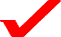 Kur’an-ı Kerim’de geçmişte yaşamış bazı peygamberlerin ve toplumların hayatları anlatılmaktadır. Kıssa olarak anlatılan olayların Kuran’da yer almasının belli bir amacı vardır.Aşağıda verilenlerden hangisi Kuran’da kıssaların anlatılma amacını ortaya koyar?İnsanlara tarihi bilgiler vermekBazı peygamberlerin başlarından geçen etkileyici olayları anlatarak insanların keyifli vakit geçirmesini sağlamakBiz Müslümanların geçmişte yanan bu olay ve kişilerden dersler çıkarmamızı sağlamakBazı ibadetlerin peygamberimizden önce emredilmediğini ortaya koymakAşağıda verilenlerden hangisi Kur’an-ı Kerim’i okurken dikkat edilecek hususlardan biri değildir?Yavaş yavaş; tane tane okumakUygun bir ses tonuyla okumakAbdestli olarak okumakYönümüzü kıbleye dönerek okumakKur’an-ı Kerim’in doğru okunmasını sağlamakKur’an-ı Kerim’in hızlı okunmasını sağlamakKur’an-ı Kerim’in güzel ve hatasız okunmasını sağlamakKur’an-ı Kerim’in Peygamberimizden alındığı şekliyle muhafaza etmekYukarıda verilenlerden kaç tanesi tecvid ilminin amaçları arasında gösterilebilir?1234Aşağıdakilerden hangisi Kur’an-ı Kerim ile ilgili yanlış bir bilgidir?610 yılında ve ramazan ayında indirilmeye başlanmıştır.Kur’an-ı Kerim’in indirilişi 23 yıl sürmüştür.Hicretten sonra ilk ayetleri vahyedilmiştir.İndirildiği gece bütün Müslümanlarca kadir gecesi olarak kutlanmaktadır.Kur’an’ı kesinlikle biz indirdik; elbette onu yine biz koruyacağız.” (Hicr suresi 9. Ayet)Yukarıda verilen ayetten aşağıdakilerden hangisi çıkarılabilir?Kur’an günümüze kadar bozulmadan gelmiştir ve ahrete kadar daha aslını koruyacaktır.Kur’an Peygamberimize gönderilmiş bir ilahi kitaptır.Diğer peygamberlere de Kur’an gönderilmiştir.Kur’an okumak Allah katında bir ibadet olarak kabul edilir.Alak Suresinin ilk ayeti olan (İkra) ifadesinin Türkçe olarak karşılığı aşağıdakilerden hangisidir?YazOkuDua etİman et